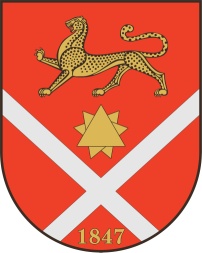 Заключениена годовой отчет об исполнении бюджетаБесланского городского поселения Правобережного района РСО-Аланияза 2021 годаОснование для проведения экспертно-аналитического мероприятия: статья 264.4 Бюджетного кодекса Российской Федерации, пункт 2.6 Плана работы Контрольно-счетной палаты Бесланского городского поселения на 2022 год, Положение о Контрольно-счетной палате Бесланского городского поселения.  Предмет экспертно-аналитического мероприятия:  отчет об исполнении бюджета Бесланского городского поселения за 2021 год. Проверяемые объекты: администрация Бесланского городского поселения Цель экспертно-аналитического мероприятия: - оценка полноты исполнения бюджета по объему и структуре доходов, расходных обязательств бюджета; - выявление случаев нарушения бюджетного законодательства в ходе исполнения бюджета, анализ выявленных отклонений и нарушений.  Общие положения           В соответствии с ч. 1 ст. 264.4 Бюджетного кодекса годовой отчет об исполнении бюджета до его рассмотрения в представительном органе подлежит внешней проверке, которая включает внешнюю проверку бюджетной отчетности главных администраторов бюджетных средств и подготовку заключения на годовой отчет об исполнении бюджета. Орган внешнего государственного (муниципального) финансового контроля готовит заключение на отчет об исполнении бюджета с учетом данных внешней проверки годовой бюджетной отчетности главных администраторов бюджетных средств.                   Бюджетная отчетность за 2021 год представлена в Контрольно-счётную палату МО Бесланского городского поселения в установленный срок.                  Внешняя проверка годового отчета проводилась в соответствии со Стандартом внешнего муниципального финансового контроля «Организация и проведение внешней проверки годового отчета об исполнении бюджета Бесланского городского поселения Правобережного района РСО-Алания», утвержденным распоряжением председателя Контрольно-счетной палаты Бесланского городского поселения №8 от 12.01.2018г                 Предложенный на утверждение отчет об исполнении бюджета Бесланского городского  поселения за 2021 год соответствует по форме утвержденному бюджету  Бесланского городского поселения. При подготовке заключения Контрольно-счетной палатой использованы материалы контрольных и экспертно-аналитических мероприятий.                     В течение 2021 года в Бесланском городском поселении бюджетный процесс основывался на положениях Бюджетного кодекса Российской Федерации, Устава муниципального образования Бесланского городского поселения и других нормативных правовых актах.                                  Годовая отчетность за 2021 год составлена в соответствии с Инструкцией о порядке составления и представления годовой, квартальной и месячной отчетности об исполнении бюджетов бюджетной системы Российской Федерации, утвержденной приказом Министерства финансов Российской Федерации от 28.12.2010 № 191н. Формы представляемых документов бюджетной отчетности соответствуют формам, установленным вышеуказанной Инструкцией.                    В ходе анализа и оценки форм бюджетной отчетности установлено, что бюджетная отчетность составлена и представлена в полном объеме в соответствии с требованиями статьи 264.1 БК РФ.                   В нарушение п.1 ст. 264.5 Бюджетного кодекса Российской Федерации в Бесланском городском поселении не установлен Порядок представления, рассмотрения и утверждения годового отчета об исполнении бюджета.    Результаты внешней проверки годового отчета об исполнении бюджета               В соответствии с бюджетным законодательством  бюджет Бесланского городского поселения был принят решением Собрания представителей Бесланского городского поселения " №3 от 27.11.2020г "О бюджете Бесланского городского поселения на 2021год". Первоначальные бюджетные назначения были утверждены:        - по доходам в сумме 80400,0 тыс. рублей;        - по расходам в сумме 80400,0 тыс. рублей;                С учетом внесенных изменений (в редакции решений Собрания представителей Бесланского городского поселения от 16.12.2020 №4, от 02.07.2021 №3, от 29.10.2021г №1) бюджет утвержден:               - по доходам в сумме 80889,0 тыс. рублей,                - по расходам в сумме 95789,0 тыс. рублей.                  Исполнение  бюджета Бесланского городского поселения за 2021 год характеризуется следующими показателями:                                                                                                               тыс.руб       Бюджет Бесланского городского поселения за 2021 год исполнен: доходы исполнены на 88,2% от утвержденного общего объема доходов бюджета поселения на 2021 год. Расходы исполнены на 85,9% от утвержденного общего объема расходов бюджета поселения на 2021 год.Анализ исполнения доходной части  бюджета Бесланского городского поселения за 2021 год        Исходя из представленного отчета, в 2021 году доходы бюджета МО Бесланского городского поселения исполнены в сумме 71311,5 тыс. рублей или 88,2 % от плановых назначений.         Основными доходными источниками  бюджета за 2021 год являются собственные налоговые и неналоговые доходы и безвозмездные поступления,  доля  которых в общем объеме доходов составила 99,3% и 0,68% соответственно.                  В структуре доходов превалируют собственные доходы, которые составили  70822,5 тыс. руб, что составило 99,3% от общего объема поступлений за 2021 год. Доходы в виде безвозмездных поступлений  составили 489,0 тыс. руб., что составило 0,68 % от общего объема поступлений.         По сравнению с 2020г. исполнение собственных доходов уменьшилось на 15,6% .          Основные показатели исполнения бюджета поселения за 2021 год по доходам представлены в таблице: Основным  источником поступлений  является:           - налог на доходы физических лиц  – 31269,2 тыс.рублей, что составило  104,9 % к плану. По сравнению с 2020 г поступления данного вида доходов увеличились на 1006,4 тыс. рублей          - земельный налог - 19007,8 тыс. рублей, что составило 79,5%. В сравнении с прошлым годом доход уменьшился на 8525,6 тыс. рублей,            - доходы от использования  имущества, находящегося  в государственной и муниципальной собственности - 4346,1 тыс.руб, что составило 86,9% к плану. По сравнению с 2020г поступления уменьшились на 1517,5 тыс. рублей. Причиной снижения доходов является уменьшение кадастровой стоимости за земельные участки.            Поступления по налогу, взимаемому в связи с применением упрощенной системы налогообложения, исполнены на 76,8 %, при утвержденном годовом плане 16500,0 тыс. рублей, поступило – 12679,6 тыс. рублей.            Показатель по единому сельхозналогу выполнен на 32 %, т.е. при годовом плане 1000,0 тыс. рублей, поступило – 320,1 тыс. рублей.	  Доходы от продажи материальных и нематериальных активов  исполнены на 73,4 % т.е. при годовом плане 1500,0 тыс. рублей, поступило – 1101,4 тыс. рублей.             План по штрафным санкциям и денежным взысканиям выполнен на 30 %, т.е. при годовом плане 100,0 тыс. рублей, поступило – 30,0 тыс. рублей. По прочим неналоговым поступлениям исполнение составило 71,5 тыс. рублей.              В общей сумме фактически поступивших собственных доходов налоговые и неналоговые доходы составили в отчетном периоде в сумме 70822,5 тыс. рублей или 88,1 % годовых бюджетных назначений и уменьшились в абсолютной сумме по сравнению с прошлым годом на 660,2 тыс. рублей.                             Безвозмездные поступления исполнены в сумме 489 тыс. рублей.  Анализ исполнения расходной части бюджетаБесланского городского  поселения за 2021 год         Расходная часть бюджета Бесланского городского поселения за 2021 год  составила 82324,0 тыс. рублей и исполнена на 85,9 % к  плану.	Исполнение расходной части бюджета поселения за 2021 год характеризуется следующими показателями:	тыс.руб	 Основная доля расходов  бюджета поселения за 2021 года приходится на жилищно-коммунальное хозяйство – 72,5% и общегосударственные расходы – 18,1 %  от общего объема, исполненных за данный период.           По разделу «Общегосударственные вопросы» расходы исполнены в сумме 14882,7 тыс. рублей при плане 16 057,8 тыс. рублей, или 92,7%Исполнение расходов характеризуется следующими показателями:тыс.руб.               В состав данного раздела входят следующие подразделы: - «Функционирование высшего должностного лица муниципального образования» плановое назначение по данному подразделу составляет 1255,0 тыс.руб, кассовые расходы – 1196,4 тыс.рублей (заработная плата с начислениями), исполнение плана составляет 95,3 % (1 штатная единица - Глава МО Бесланского городского поселения); - «Функционирование законодательных (представительных) органов государственной власти и представительных органов муниципальных образований» плановое назначение по данному подразделу составляет 690,0 тыс.рублей, кассовые расходы составили 513,3 тыс.рублей (заработная плата с начислениями), исполнение плана составляет 74,3% (2 штатные единицы – Заместитель председателя Собрания представителей Бесланского городского поселения);- «Функционирование местных администрации» - плановое назначение по данному подразделу составляет 13 195,0 тыс. рублей, кассовые расходы –12381,0 тыс.рублей, исполнение плана составляет 93,8 %, из них:                  - расходы на содержание Главы АМС Бесланского городского поселения 946,9 тыс.рублей (заработная плата с начислениями);                     - на содержание аппарата администрации израсходовано 11434,1 тыс.рублей из них на заработную плату с начислениями направлено 9102,3 тыс. рублей; (по администрации Бесланского городского поселения числится 20 штатных единиц - муниципальные служащие и 3 штатные единицы - младший обслуживающий персонал);- «Обеспечение деятельности финансовых, налоговых и таможенных органов и органов финансового (финансово-бюджетного) надзора» за счет бюджета направлено 791,9 тыс. рублей, указанные средства использованы на содержание Контрольно-счетной палаты муниципального образования Бесланское городское поселение;      В рамках данных расходов было  приобретено оборудование и оргтехника  на сумму 227,3 тыс.рублей. Также по данному разделу израсходовано на приобретение горюче-смазочных материалов 460,2 тыс.рублей на услуги связи 204,9 тыс.рублей, услуги в области информационных технологий 306,9 тыс.рублей, иные работы и услуги 299,7 тыс.рублей,       Расходы по иным бюджетным ассигнованиям составили при плане 210,0 тыс.рублей - исполнение 72,2 тыс.рублей: направлены на уплату налога на имущество 58,6тыс.рублей, транспортного налога 1,8 тыс.рублей и на пени и штрафы 11,8 тыс руб.                Направление бюджетных средств на оплату пени и штрафных санкций Контрольно-счетной палатой Бесланского городского поселения квалифицируется как неэффективное использование бюджетных средств в размере 11,8 тыс. рублей.            По разделу «Жилищно-коммунальное хозяйство» расходы составили 59670,8 тыс. рублей или исполнены на  84,0% к плану.             Основные расходы по данному разделу произведены по следующим направлениям:  -субсидии бюджетным учреждениям  17350,0 тыс. рублей (содержание МБУ «Чистосервис»);-безвозмездные, безвозвратные перечисления государственным и муниципальным организациям (субсидия на содержание МУП "Чистосервис");-оплата уличного освещения 5319,3 тыс. рублей;-уборка улиц г.Беслана 17306,4 тыс. рублей;-техобслуживание уличного освещения 6707,3 тыс. рублей;-озеленение, выкашивание газонов, валка и обрезка деревьев 10933,1 тыс. рублей;-прочие работы и услуги  2007,8 тыс. рублей.        По разделу «Образование» годовой расход составил 215,0 тыс. рублей (финансовая помощь образовательным учреждениям из резервного фонда).            Раздел  «Культура и кинематография» исполнен на 99,9%, расходы составили 384,5 тыс. рублей и направлены на организацию и проведение культурных мероприятий.            По разделу «Национальная экономика» расходы исполнены в сумме 1881,9 тыс. рублей при плане 2590,0 тыс. рублей, или 72,7 процента. Использованы на оплату кадастровых работ.    Раздел  «Социальная политика» исполнен на 3503,4 тыс. рублей или 97,7 %, в том числе: -на доплату к пенсии за выслугу лет муниципальным служащим, израсходовано 814,2 тыс. рублей - расходы на помощь ветеранам ВОВ составили 192,0 тыс. рублей- расходы на материальную помощь гражданам – 2347,0 тыс. рублей (средства резервного фонда),          -150,2 тыс. рублей израсходовано на мероприятия социальной направленности.    Иные бюджетные ассигнования были направлены на содержание средств массовой информации в размере 1762,6 тыс.руб., и исполнены на 99,7%. Безвозмездные, безвозвратные перечисления производились в качестве субсидий на содержание МУП «Редакция газеты «Вестник Беслана».             По разделу  «Межбюджетные трансферты общего характера бюджетам бюджетной системы РФ» расходы исполнены в сумме 8,1 тыс. рублей и направлены на возврат субсидии из местного бюджета в республиканский бюджет РСО-Алания согласно приложению №4 к Закону РСО-Алания «О республиканском бюджете РСО-Алания на 2021 год и плановый период 2022-2023 годов»."Резервный фонд"     В соответствии  со статьей 81 Бюджетного кодекса РФ,  Постановлением Администрации Бесланского городского  поселения №5 от 20.11.2008г утверждено Положение о порядке расходования средств резервного фонда Администрации Бесланского городского  поселения. Размер резервного фонда Бесланского городского поселения первоначально установлен в сумме 2000 тыс. рублей. Решениями  Собрания представителей Бесланского городского поселения от 29.10.21 №1, от 29.11.2021г №1 и от 24.12 2021г. №1 №2 размер резервного фонда увеличен на 901 тыс. руб. Расходование резервного фонда поселения в течение за 2021г. производились в следующих направлениях:- финансовая помощи общественным организациям – 150,2тыс.рублей- материальная помощь гражданам –  2347,0тыс. руб.        - финансовая помощь образовательным учреждениям – 215,0 тыс. рублей        - финансовая помощь газете ко дню печати  – 18,0тыс. руб.        - проведение культурных мероприятий – 85,0 тыс.руб.        - финансовая помощь ПМРЦКБ – 15,0 тыс. рублей          МО Бесланского городского поселения  в 2021г кредиты из других бюджетов бюджетной системы не получало, муниципальных заимствований не привлекалось. Финансирование всех расходов бюджета поселения производилось на основе бюджетных смет в пределах объема бюджетных ассигнований.       По состоянию на 01.01.2021г. остаток на едином счете бюджета МО Бесланского городского поселения составлял 89902,3тыс.руб. Часть средств остатка 14900,0 тыс. рублей была направлена на покрытие кассовых обязательств в ходе исполнения бюджета в 2021г.     Остаток денежных средств на 01.01.2022г составил 3977,4 тыс.рублей. Выводы:Отчет об исполнении  бюджета Бесланского городского поселения за 2021 год  отражает достоверно  во всех существенных отношениях кассовое исполнение доходов, расходов бюджета поселения за период с 1 января 2021 года по 31 декабря 2021 года  включительно.Бюджетная отчетность за 2021 год представлена в Контрольно-счётную палату МО Бесланского городского поселения в установленный срок.В соответствии с бюджетным законодательством  бюджет Бесланского городского поселения был принят решением Собрания представителей Бесланского городского поселения " №3 от 27.11.2020г "О бюджете Бесланского городского поселения на 2021год". Первоначальные бюджетные назначения были утверждены:        - по доходам в сумме 80400,0 тыс. рублей;        - по расходам в сумме 80400,0 тыс. рублей; С учетом внесенных изменений (в редакции решений Собрания представителей Бесланского городского поселения от 16.12.2020 №4, от 02.07.2021 №3, от 29.10.2021г №1) бюджет утвержден:            - по доходам в сумме 80889,0 тыс. рублей,                  - по расходам в сумме 95789,0 тыс. рублей. Бюджет Бесланского городского поселения за 2021 год исполнен: доходы исполнены на 88,2% от утвержденного общего объема доходов бюджета поселения на 2021 год. Расходы исполнены на 85,9% от утвержденного общего объема расходов бюджета поселения на 2021 год.В нарушение п.1 ст. 264.5  Бюджетного кодекса Российской Федерации в Бесланском городском поселении не установлен Порядок представления, рассмотрения и утверждения годового отчета об исполнении бюджета.  Исходя из представленного отчета, в 2021 году доходы бюджета МО Бесланского городского поселения исполнены в сумме 71311,5 тыс. рублей или 88,2 % от плановых назначений. В структуре доходов превалируют собственные доходы, которые составили  70822,5 тыс. руб, что составило 99,3% от общего объема поступлений за 2021 год. Доходы в виде безвозмездных поступлений  составили 489,0 тыс. руб., что составило 0,68 % от общего объема поступлений. По сравнению с 2020г. исполнение собственных доходов уменьшилось на 15,6% . Причиной снижения доходов является уменьшение кадастровой стоимости за земельные участки. Расходная часть бюджета Бесланского городского поселения за 2021 год  составила 82324,0 тыс. рублей и исполнена на 85,9 % к  плану.Основная доля расходов  бюджета поселения за 2021 года приходится на жилищно-коммунальное хозяйство – 72,5% и общегосударственные расходы – 18,1 %  от общего объема, исполненных за данный период.Направление бюджетных средств на оплату пени и штрафных санкций Контрольно-счетной палатой Бесланского городского поселения квалифицируется как неэффективное использование бюджетных средств в размере 11,8 тыс. рублей. МО Бесланского городского поселения  в 2021г кредиты из других бюджетов бюджетной системы не получало, муниципальных заимствований не привлекалось. Финансирование всех расходов бюджета поселения производилось на основе бюджетных смет в пределах объема бюджетных ассигнований.Предложения:         Контрольно-счетная палата считает возможным рассмотреть  проект решения Собрания представителей «Об исполнении бюджета МО Бесланского городского поселения за 2021 год» и утвердить годовой отчет об исполнении бюджета Бесланского городского поселения за 2021год, предусмотрев следующие рекомендации в адрес АМС МО Бесланского городского поселения:С целью пополнения доходной части бюджета повысить эффективность администрирования доходов, принять все возможные меры по взысканию имеющейся недоимки по налоговым и неналоговым платежам, а так же погашению задолженности.Принять меры по обеспечению выполнения плановых назначений по земельному налогу, усилить работу по дальнейшему снижению общей недоимки по налоговым доходам.Представительному органу Бесланского городского поселения утвердить Порядок представления, рассмотрения и утверждения годового отчета об исполнении бюджета в соответствии с требованиями бюджетного законодательства.ПредседательКонтрольно-счётной палатыБесланского городского поселения 			          С.И.ФидароваРЕСПУБЛИКÆ ЦÆГАТ ИРЫСТОН-АЛАНИ РАХИЗФАРСЫ РАЙОНЫ БЕСЛÆНЫ ГОРÆТЫ МУНИЦИПАЛОН ХАЙАДЫКОНТРОЛОН НЫМАЙÆН ПАЛАТÆ КОНТРОЛЬНО-СЧЕТНАЯ ПАЛАТАМУНИЦИПАЛЬНОГО ОБРАЗОВАНИЯ БЕСЛАНСКОГО ГОРОДСКОГО ПОСЕЛЕНИЯ ПРАВОБЕРЕЖНОГО РАЙОНА РЕСПУБЛИКИ СЕВЕРНАЯ ОСЕТИЯ-АЛАНИЯ___________________________________________________________________________________Наименование показателейПлан на 2019гИсполн. за 2019г%План на 2020гИсполн. за 2020г%План на 2021гИсполн. за 2021г%Доходы71422,087253,912274932,377739,7103,780889,071311,588,2Расходы71422,069113,396,899893,084298,084,495789,082324,085,9тыс.рубтыс.рубтыс.рубтыс.рубтыс.рубтыс.рубтыс.рубПлан на 2019гИсполнено за 2019г%План на 2020гИсполнено за 2020г%План 2021гПлан 2021гИспол. 2021г%%План на 2019гПлан на 2020гИсполнено за 2020г%План 2021гПлан 2021гИспол. 2021г%%Налог на доходы физических лиц25800,028238,510926300,030262,811529800,029800,031269,2104,9104,9Налоги на совокупный доход (упрощенка)6800,07040,2103,56800,07758,011416500,016500,012679,576,876,8Налоги на совокупный доход6300,06411,4101,76300,07359,3116,815500,015500,012359,479,779,7Единый сельскохозяйственный налог500,0628,7125,7500,0398,779,71000,01000,0320,132,032,0Налог на имущество28400,039912,5140,533100,030601,392,427400,027400,021242,377,577,5Налог на имущество физических лиц, взимаемый по ставкам, применяемым к объектам налогообложения, расположенным в границах городских поселений1400,03458,0247,02400,03067,8127,83500,03500,02234,563,863,8Земельный налог27000,036454,5135,030700,027533,589,723900,023900,019007,879,579,5Доходы от использования  имущества, находящегося  в государственной и муниципальной собственности4000,02583,764,54300,05863,6136,45000,05000,04346,186,986,9Доходы от продажи  материальных и  нематериальных активов1500,01463,397,51500,0493,032,81500,01500,01101,473,473,4Штрафы, санкции, возмещение ущерба55,032,659,255,00100,0100,030,030,030,0Прочие неналоговые доходы100,000100,000100,0100,0101,5101,5101,5Безвозмездные поступления4767,04473,093,82777,22760,399,3489,0489,0489,0100100Дотации бюджетам городских поселений на выравнивание бюджетной обеспеченности4747,04453,093,8390,0390,0100474,0474,0474,0100100РасходыПлан на 2020гИсполн. за 2020г% исполн.Удельн. весПлан на 2021гИсполн 2021г% исполнУдельн весОбщегосударственные вопросы16296,615785,896,918,716057,814882,792,718,1Национальная экономика675,0213,731,70,252590,01881,972,72,2Жилищно-коммунальное хозяйство75410,361633,581,773,171074,059670,884,072,5Образование234,0134,057,30,15215,0215,01000,2Культура, кинематография 1179,724,461,40,85385,0384,599,90,4Здравоохранение----15,015,01000,01Социальная политика3666,43578,697,64,23584,23503,497,74,2Физическая культура и спорт468,0339,872,60,491,9000Иные бюджетные ассигнования (средства массовой информации)1953,01877,596,12,21768,01762,699,72,1Межбюджетные трансферты общего характера10,710,71000,018,18,11000,009ВСЕГО РАСХОДОВ99893,084298,084,410095789,082324,085,9100НаименованиеПлан на 2021 годИсполнено за 2021 год% исполненияФункционирование высшего должностного лица субъекта Российской Федерации и муниципального образования1255,01196,495,3Функционирование  законодательных (представительных) органов    государственной    власти    и    представительных органов муниципальных образований690,0513,374,3Функционирование Правительства Российской Федерации, высших исполнительных органов государственной власти субъектов Российской Федерации, местных администраций13195,012381,093,8Обеспечение деятельности финансовых, налоговых и таможенных органов и органов финансового (финансово-бюджетного) надзора847,0791,993,4